§8-1203.  Staleness as notice of defect or defenseAfter an act or event, other than a call that has been revoked, creating a right to immediate performance of the principal obligation represented by a certificated security or setting a date on or after which the security is to be presented or surrendered for redemption or exchange, a purchaser is charged with notice of any defect in its issue or defense of the issuer, if the act or event:  [PL 1997, c. 429, Pt. B, §2 (NEW).](1).   Requires the payment of money, the delivery of a certificated security, the registration of transfer of an uncertificated security or any of them on presentation or surrender of the security certificate, the money or security is available on the date set for payment or exchange and the purchaser takes the security more than one year after that date; or[PL 1997, c. 429, Pt. B, §2 (NEW).](2).   Is not covered by subsection (1) and the purchaser takes the security more than 2 years after the date set for surrender or presentation or the date on which performance became due.[PL 1997, c. 429, Pt. B, §2 (NEW).]SECTION HISTORYPL 1997, c. 429, §B2 (NEW). The State of Maine claims a copyright in its codified statutes. If you intend to republish this material, we require that you include the following disclaimer in your publication:All copyrights and other rights to statutory text are reserved by the State of Maine. The text included in this publication reflects changes made through the First Regular and First Special Session of the 131st Maine Legislature and is current through November 1. 2023
                    . The text is subject to change without notice. It is a version that has not been officially certified by the Secretary of State. Refer to the Maine Revised Statutes Annotated and supplements for certified text.
                The Office of the Revisor of Statutes also requests that you send us one copy of any statutory publication you may produce. Our goal is not to restrict publishing activity, but to keep track of who is publishing what, to identify any needless duplication and to preserve the State's copyright rights.PLEASE NOTE: The Revisor's Office cannot perform research for or provide legal advice or interpretation of Maine law to the public. If you need legal assistance, please contact a qualified attorney.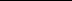 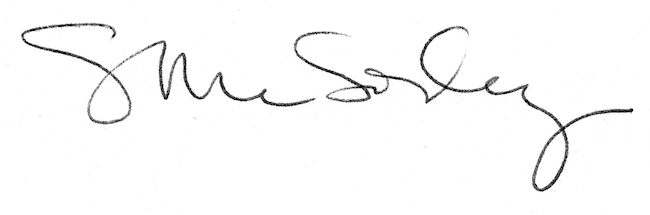 